                                  COMUNE   DI  MINUCCIANO   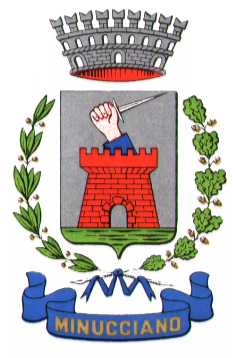                                          PROV   LUCCAAgevolazioni e Riduzioni TARI per Abitazioni Anno 2017 Riduzioni per abitazioni Nel Regolamento Comunale TARI sono previste delle riduzioni di tariffa relative alle abitazioni. E' possibile ottenerle dalla data di effettiva sussistenza delle condizioni di fruizione, presentando modulo  di  domanda La riduzione si applica fino al momento in cui le condizioni che determinano il diritto vengono meno, anche se non è stata presentata la relativa dichiarazione di variazione.

Le riduzioni per abitazione possibili sono le seguenti:Utenze domestiche che abbiano avviato il compostaggio dei propri scarti organici ai fini dell’utilizzo in sito del materiale prodotto (richiesta da presentare entro il 31/12 dell’anno precedente): riduzione del 10% della quota variabile. Utenze poste a una distanza superiore a 500 metri dal più vicino punto di conferimento, misurato dall’accesso dell’utenza alla strada pubblica: riduzione del 60%Agevolazioni per abitazioni di residenza (da presentare ogni anno) Il 20 giugno 2017 scade la domanda per ottenere l'agevolazione sulla tariffa TARI.

Tali forme di agevolazione tariffaria devono essere richieste ogni anno, come da regolamento. 1.   nucleo  familiare  monoreddito  con  almeno tre  figli  a  carico    
unitamente ad un valore dell'indicatore ISEE 2017, con ISEE inferiore ed Euro 12.000,00: riduzione del 30%2. nucleo  familiare con almeno  un componente  che  si  trovi   nella situazione  lavorativa  sotto  indicata:- cassa  integrazione guadagni  per  ameno  sei  mesi  nell’anno  di riferimento  del  tributo-iscrizione nelle  liste  di  disoccupazione   da almeno  tre mesi-iscrizione  nelle liste  di  mobilità  da  almeno  tre mesiunitamente ad un valore dell'indicatore ISEE con ISEE inferiore a € 12.000 : riduzione del 30% Agevolazioni e Riduzioni TARI   utenze   non domestiche B) Esenzione  per  i  primi  due  anni  e riduzione della tariffa  nella  misura del 50%  della parte fissa  e  della  parte variabile  per  i successivi  due anni  per le nuove Imprese, qualunque sia il relativo  oggetto sociale, che esercitano la loro attività in locali od aree non soggetti a TARI da almeno un anno.I suddetti benefici  si  applicano  agli  utenti  che  avviano  una  nuova attività di  impresa  o  che  trasferiscano la  propria  attività sul  territorio  comunale  nel rispetto  dei  seguenti  requisiti :nuova attività di impresa  intesa  come un’attività completamente nuova non derivante da subentro, cessione o affitto di azienda. La riduzione non spetta nei casi di variazione di ragione sociale, o subingresso e per le attività che costituiscono una mera prosecuzione delle attività precedentemente cessate, ancorchè svolte da un altro soggetto, ma in sostanziale continuità (es. donazione di azienda padre/figlio, successione d’azienda, operazione di trasformazione, scissione o fusione aziendale, scioglimento di una soc. di persone con prosecuzione dell’attività da parte di un socio). La riduzione spetta anche alle imprese che trasferiscano la propria sede per la prima volta nel territorio comunale;La riduzione si applica altresì alle imprese, già esistenti sul territorio, che ampliano la loro attività, esclusivamente per la parte dell'ampliamento avente le caratteristiche di cui al precedente punto 1) La riduzione della tariffa si applica alle Utenze in possesso dei requisiti sopra descritti a partire dal 1° Gennaio 2017, dietro presentazione di apposita richiesta su modulo predisposto dal Comune, ed è valida per l’anno di inizio attività o primo anno di trasferimento nel territorio comunale e per i tre anni successivi.Riduzioni per le utenze non domestiche non stabilmente attive1. Per le utenze non domestiche è concessa una riduzione della parte variabile della tariffadel  30% per i locali o aree, adibiti ad uso stagionale  per un periodo non superiore a sei mesi all’anno risultante da licenza, autorizzazione rilasciata dai competenti organi per l’esercizio dell’attività  o  da comprovata documentazione che ne dimostri l’effettivo uso stagionale  ( ad  esempio  dichiarazione  annuale apertura/ chiusura)Normativa di Riferimento Deliberazione Consiglio Comunale n. 13 del 22/03/2017: Regolamento per l'istituzione e l'Applicazione della Tassa sui Rifiuti (TARI);Deliberazione Giunta Comunale n.42   del   30/05/2017       agevolazioni  tari  - individuazione  limite  reddito  ISEE.